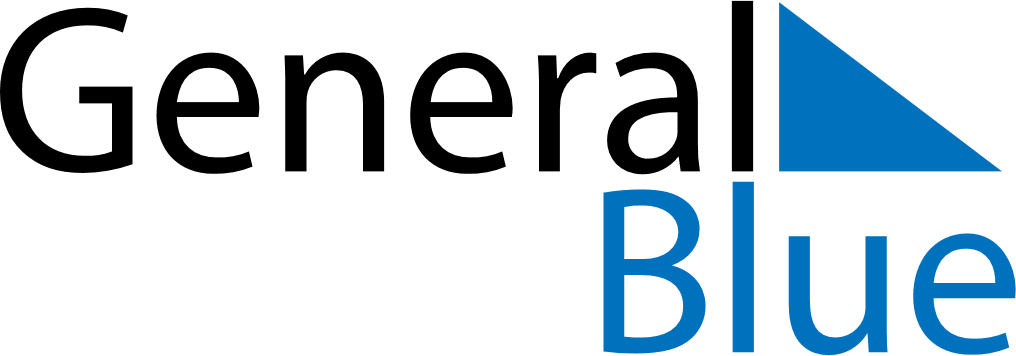 November 2027November 2027November 2027November 2027November 2027November 2027PolandPolandPolandPolandPolandPolandSundayMondayTuesdayWednesdayThursdayFridaySaturday123456All Saints’ Day78910111213Independence Day1415161718192021222324252627282930NOTES